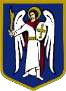 ДЕПУТАТКИЇВСЬКОЇ МІСЬКОЇ РАДИ IX СКЛИКАННЯ«   03	»   лютого	2021 р.	№ 08/279/09/248-91	Голові Дніпровської районної в місті Києві державної адміністраціїЩЕРБАКУ І.М.Київському міському голові Кличку Віталію Володимировичу01044, м. Київ, вул. Хрещатик, 36Депутатське зверненнящодо вирішення питання недобудовипо вул. Астраханській у Дніпровському районі м. КиєваШановний Ігорю Михайловичу!Як представник територіальної громади міста Києва, відповідно до статті 13 Закону України «Про статус депутатів місцевих рад» направляю Вам депутатське звернення.До мене, як до депутата Київської міської ради, звернулись мешканці Дніпровського району м. Києва з проханням посприяти у вирішенні питання недобудови по вул. Астраханській у Дніпровському районі м. Києва.У 2010 році було розпочато будівництво адміністративної будівлі Державної служби зайнятості по вул. Астраханська, 3. Було виконано близько 45% робіт, після чого будівництво об’єкту зупинилось.Мешканці Дніпровського району висловлюють зацікавленість у відновленні будівництва об’єкта та облаштуванні в будівлі сучасного корпусу поліклініки. Надання якісної медичної допомоги є пріоритетним завданням. Відповідно до вищевикладеного, прошу:Надати інформацію про балансоутримувача об’єкта.Надати інформацію про виконавця будівництва.Надати інформацію про стадію виконання робіт.Надати інформацію про плани на виконання робіт по відновленню будівництва.Про результати розгляду звернення прошу повідомити мене на адресу моєї громадської приймальні: 02090, Харківське шосе, буд. 11.З повагою,депутат Київської міської ради                                           Ярослав ФЕДОРЕНКОВик. Владислав Чумак  0936781035